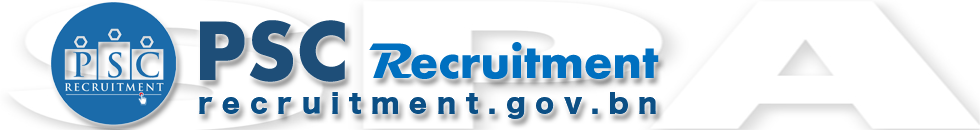 POSITION APPLIED – Please tick position appliedPOSITION APPLIED – Please tick position appliedPOSITION APPLIED – Please tick position applied()NAME OF POSITIONSPECIALTY AREASenior Medical Officer Grade II (MD.17)Medical Officer Grade II (MD.16)REQUIREMENTS:REQUIREMENTS:Application has to be submitted via email address to application@spa.gov.bn not later than the closing date. LATE SUBMISSION WILL NOT BE ENTERTAINED. All relevant documents (INCLUDING THIS FORM) must be scanned and attached in PDF format to the same email. (File size must be not more than 2MB and the document must be in coloured scanned copies)Documents to be attached with this Application Form:PassportCurriculum VitaeQualification Certificates and TranscriptsBrunei National Accreditation Council Letter (if applicable)Relevant TestimonialsAny required documents as per required by advertised scheme of serviceApplications are only open for advertised positions under Chapter 7(A) Others, more information can be accessed via www.recruitment.gov.bn.Any inquiry, please do not hesitate to email us at info@spa.gov.bn. Application has to be submitted via email address to application@spa.gov.bn not later than the closing date. LATE SUBMISSION WILL NOT BE ENTERTAINED. All relevant documents (INCLUDING THIS FORM) must be scanned and attached in PDF format to the same email. (File size must be not more than 2MB and the document must be in coloured scanned copies)Documents to be attached with this Application Form:PassportCurriculum VitaeQualification Certificates and TranscriptsBrunei National Accreditation Council Letter (if applicable)Relevant TestimonialsAny required documents as per required by advertised scheme of serviceApplications are only open for advertised positions under Chapter 7(A) Others, more information can be accessed via www.recruitment.gov.bn.Any inquiry, please do not hesitate to email us at info@spa.gov.bn. DECLARATIONS:DECLARATIONS:I hereby certify that all information provided in this document are true and accurate.I acknowledge that if the document is not filled in completely, The Office of Public Service Commission has the right to reject the application.Should verification be required on the said information; I hereby authorize The Office of Public Service Commission to carry out the necessary investigations.If this application leads to employment, I understand that false or misleading information in my application or interview may result in legal action according to Brunei Law.I hereby certify that all information provided in this document are true and accurate.I acknowledge that if the document is not filled in completely, The Office of Public Service Commission has the right to reject the application.Should verification be required on the said information; I hereby authorize The Office of Public Service Commission to carry out the necessary investigations.If this application leads to employment, I understand that false or misleading information in my application or interview may result in legal action according to Brunei Law.SIGNATURE:DATE:PERSONAL DETAILS (Fill in details in BLOCK LETTERS unless using type-in)PERSONAL DETAILS (Fill in details in BLOCK LETTERS unless using type-in)PERSONAL DETAILS (Fill in details in BLOCK LETTERS unless using type-in)PERSONAL DETAILS (Fill in details in BLOCK LETTERS unless using type-in)PERSONAL DETAILS (Fill in details in BLOCK LETTERS unless using type-in)PERSONAL DETAILS (Fill in details in BLOCK LETTERS unless using type-in)NAME:PARMANENT ADDRESS:ZIP CODE:EMAIL:MAILING ADDRESS:ZIP CODECONTACT NUMBERS:(H) (H) (M) (M) (M) DATE OF BIRTH:CITIZENSHIP:MARITAL STATUS:PASSPORT NUMBER:IDENTITY CARD NUMBER:IDENTITY CARD COLOUR:SPOUSE DETAILS (Fill in details in BLOCK LETTERS unless using type-in)SPOUSE DETAILS (Fill in details in BLOCK LETTERS unless using type-in)SPOUSE DETAILS (Fill in details in BLOCK LETTERS unless using type-in)SPOUSE DETAILS (Fill in details in BLOCK LETTERS unless using type-in)NAME:PARMANENT ADDRESS:ZIP CODE:EMAIL:MAILING ADDRESS:ZIP CODE:CONTACT NUMBERS:(H) (M) (M) JOB:DEPENDENTSDEPENDENTSDEPENDENTSDEPENDENTSNO.NAMEAGERELATIONEDUCATIONEDUCATIONEDUCATIONEDUCATIONEDUCATIONEDUCATIONNO.FROM:TO:EDUCATION TITLE:RESULTS:INSTITUTION/SCHOOL/UNIVERSITY:OTHER RELEVANT QUALIFICATIONS INCLUDING MEMBERSHIP OF PROFESSIONAL BODIESOTHER RELEVANT QUALIFICATIONS INCLUDING MEMBERSHIP OF PROFESSIONAL BODIESOTHER RELEVANT QUALIFICATIONS INCLUDING MEMBERSHIP OF PROFESSIONAL BODIESOTHER RELEVANT QUALIFICATIONS INCLUDING MEMBERSHIP OF PROFESSIONAL BODIESOTHER RELEVANT QUALIFICATIONS INCLUDING MEMBERSHIP OF PROFESSIONAL BODIESNO.NAME:MEMBER SINCE:POSITION:REMARKS:CURRENT MEDICAL/PROFESSIONAL PRACTICE REGISTRATION (PRACTISING LICENCE)CURRENT MEDICAL/PROFESSIONAL PRACTICE REGISTRATION (PRACTISING LICENCE)CURRENT MEDICAL/PROFESSIONAL PRACTICE REGISTRATION (PRACTISING LICENCE)NO.DETAILS:DATE CERTIFIED:EMPLOYMENT HISTORYEMPLOYMENT HISTORYCURRENT/LATEST EMPLOYMENT:NAME OF COMPANY:ADDRESS:JOB TITLE:SALARY ON LEAVING:DATE OF EMPLOYMENT:DATE OF LEAVING:MAIN RESPONSIBILITIES:OTHER EMPLOYMENT HISTORYOTHER EMPLOYMENT HISTORYOTHER EMPLOYMENT HISTORYOTHER EMPLOYMENT HISTORYOTHER EMPLOYMENT HISTORYOTHER EMPLOYMENT HISTORYOTHER EMPLOYMENT HISTORYNO.NAME OF COMPANYJOB TITLESALARY ON LEAVINGDATE OF EMPLOYMENTDATE OF LEAVINGMAIN RESPONSIBILITIESREFERENCES (Please list at least two non-family members or friends)REFERENCES (Please list at least two non-family members or friends)REFERENCES (Please list at least two non-family members or friends)REFERENCES (Please list at least two non-family members or friends)REFERENCES (Please list at least two non-family members or friends)NAME:RELATIONSHIP:POSITION:COMPANY:CONTACT NUMBER:(M)(O)EMAIL:NAME:RELATIONSHIP:POSITION:COMPANY:CONTACT NUMBER:(M)(O)EMAIL:NAME:RELATIONSHIP:POSITION:COMPANY:CONTACT NUMBER:(M)(O)EMAIL:ADDITIONAL INFORMATION (Please (√) where appropriate and provide any relevant documents)Have you ever worked in Brunei Darussalam? If yes, provide details.(      ) YES         (     ) NODo you suffer from any physical impairment or are you under medical treatment? If yes, provide details.(      ) YES         (     ) NOHave you ever been convicted in a Court of Law in any country? If yes, provide details.(      ) YES         (     ) NODo you have any relatives and/or friends that are currently working in Brunei Darussalam? If yes, state their names, the workplace and their relationship to you.